ПОРТФОЛИО ВЫПУСКНИКА ФАКУЛЬТЕТА ТОВІ. Общие сведения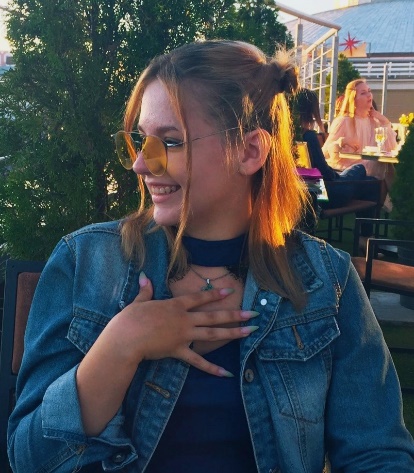 ІІ. Результаты обученияІІІ. СамопрезентацияФамилия, имя, отчество   Карасёва Маргарита ДмитриевнаДата рождения/гражданство22.02.1999/ Республика БеларусьФакультетТехнологии органических веществСпециальностьХимическая технология органических веществ, материалов и изделийСемейное положениене замужемМесто жительства (указать область, район, населенный пункт)Гомельская область, г. ГомельE-mailrkarasiova@gmail.comМоб.телефон/Skype*+375296882605Основные дисциплины по специальности, изучаемые в БГТУ1.Химия и технология основного органического и нефтехимического синтезаОсновные дисциплины по специальности, изучаемые в БГТУ2. Химическая технология исходных веществ для органического синтезаОсновные дисциплины по специальности, изучаемые в БГТУ3. Теория химико-технологических процессов органического синтезаОсновные дисциплины по специальности, изучаемые в БГТУ4.Процессы и аппараты химической технологииОсновные дисциплины по специальности, изучаемые в БГТУ5. Общая химическая технологияОсновные дисциплины по специальности, изучаемые в БГТУ6. Моделирование и оптимизация химико-технологических процессовОсновные дисциплины по специальности, изучаемые в БГТУ7. Оборудование и основы проектирования предприятий органического синтезаОсновные дисциплины по специальности, изучаемые в БГТУ8.Химия и технология переработки нефти и газаОсновные дисциплины по специальности, изучаемые в БГТУ9. Вторичные виды сырья в технологии органического синтезаДисциплины курсового проектирования1.Прикладная механикаДисциплины курсового проектирования2.Процессы и аппараты химической технологииДисциплины курсового проектирования3.Организация производства и основы управления предприятиемСредний балл по дисциплинам специальности8,6Места прохождения практикиОАО «Нафтан», Белорусский газоперерабатывающий завод Владение иностранными языками (подчеркнуть необходимое, указать язык); наличие международных сертификатов, подтверждающих знание языка: ТОЕFL, FСЕ/САЕ/СРЕ, ВЕС и т.д.начальный;элементарный;средний;продвинутый (английский);свободное владение.Дополнительное образование (курсы, семинары, стажировки, владение специализированными компьютерными программами и др.)Владение специализированными компьютерными программами:– офисный пакет приложений Microsoft Office– Mathсad– КОМПАС-3D – основы UniSim DesignКурсы английского языкаНаучно-исследовательская деятельность (участие в НИР, конференциях, семинарах, научные публикации и др.)Публикации: Студ. М. Д. Карасёва, В. В. Кугач, В. О. Юрченко Науч. рук. ст. преподаватель А. О. Шрубок (кафедра нефтегазопереработки и нефтехимии, БГТУ) ОСОБЕННОСТИ ПОЛУЧЕНИЯ БИТУМОВ, МОДИФИЦИРОВАННЫХ ЛИНЕЙНЫМ БЛОК-СОПОЛИМЕРОМ СТИРОЛА И БУТАДИЕНАКонференции: ХIІI-ая научно-техническая конференция "Наука шаг в будущее"Общественная активностьЖизненные планы, хобби и сфера деятельности, в которой планирую реализоватьсяЖизненные планы – быть счастливой!Реализоваться как квалифицированный специалист в своей деятельности.Развиваться в разных направлениях.
Хобби: вокал и потребление кофеина)Желаемое место работы (область/город/предприятие и др.)Нет привязанности к конкретному месту. Организации, связанные с нефтехимической отраслью.